Types of Solicitation.  Attach sample letters, brochures, etc.  University Advancement will review all materials.Fundraising Costs.  Are funds available to support fundraising activities?Attachments.  Include the following:Prospects:  list (by name) of those to be contactedSolicitors:  list (by name) of who will contact prospectsSamples of Solicitation MaterialsApproval Routing (signatures indicate approval is recommended, unless otherwise noted)Forward completed/signed form to University Advancement, 9-4242Revised July 2019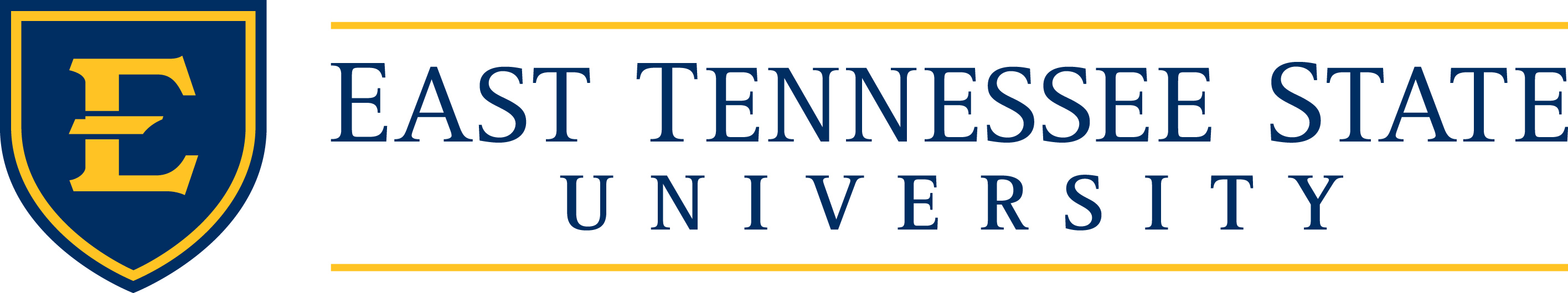 University Advancement Fundraising Request FormUniversity Advancement Fundraising Request Form Name of Project Amount to be Raised Name, Phone, and E-mail of Requester Dept/College/OrgPurpose for which funds will be used Account # Begin:                              End: Dates of Campaign/Special EventVisitsTelephoneDirect MailEventElectronic/Social MediaOther  ___________________________University Account(s)Foundation Account(s)Other  ____________________________Attach explanation, if necessary.Requester Name and Signature Date Unit Development Officer (if applicable) Name and Signature Date Chair/Director (if applicable) Name and Signature Date Dean/Vice President (if applicable) Name and Signature Date Provost (if applicable) Name and Signature Date Vice President for Advancement Name and Signature Date President (if applicable) Name and Signature Date